Gymnázium, Šrobárova 1, 042 23 Košice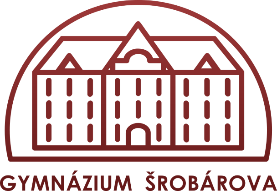 Príloha č. 2 -výzvyŠpecifikácia predmetu zákazky – Chladené a mrazené ryby a ostatné mrazené potravinyHydinové mäso môže v zmysle platnej legislatívy obsahovať len limitované množstvo absorbovanej vody – technicky nevyhnutné množstvo, neobsahuje žiadne prídavné látky a v názve neobsahuje prívlastky ako ,,šťavnaté“, ,,krehké“ , ,,krehčené“.100% rybacie mäso bez pridanej vody a aditívnych látok; - pri zmrazených rybách -percentuálny podiel glazúry v tolerancii najviac do 15%; - v označení glazúrovaných produktov rybolovu sa uvádza netto hmotnosť produktu rybolovu v zmrazenom stave bez glazúry a bez obalového materiáluPorciované  rybie filé dodat' bez kostí, bez zbytkov kože, čriev a krvi, vákuovo balené alebo vol'ne uložené v kartóne alebo gastro balenie 2,5 kg, vhodne na okamžitú  prípravu. Štruktúra mäsa musí byt' pevná, nerozpadávajúca sa, bez cudzích zápachov 
Z lehoty spotreby vyznačenej na dodanom tovare nesmie uplynút' viac ako 1/5. Vyžadujeme dodržiavanie predpisov v oblasti bezpečnosti potravín.Podpis štatutárneho zástupcu:Pečiatka a podpis:Por. č.Druh tovaruMerná jednotkaPredpokladané množstvoCPVJednotková cena bez DPH v EURCena spolu bez DPH v EURJednotková cena s DPH v EURCena spolu s DPH v EUR1Rybie filé z aljašskej tresky, glazovanie do 10 % 
kg100015221000-3Mrazené ryby2Hoki – filety s kožouglazovanie do 10% 
    kg100015221000-3Mrazené ryby3Losos s kožou bez kosti a plutievČerstvý, chladený
kg100015210000-3Rybie filé, rybie 4Treska tmavá sviečková
kg50015210000-3Ryby5Kuracie prsia mrazenékalibrovanékg150015896000-5 Hlboko mrazené potraviny6Kuracie stehná kalibrované 
180g -220 g mrazené
kg150015896000-5 Hlboko mrazené potraviny7Kukurica mrazená2,5 kg baleniekg5015331170-9 mrazená zelenina8Špenát mrazený 2,5 kg baleniekg50015331170-9 mrazená zelenina9Tekvica Hokaido mrazenákg20015331170-9 mrazená zelenina10Zelenina miešaná viacdruhová mrazená2,5 kg baleniekg100015331170-9 mrazená zelenina11       Brokolica mrazená2,5 kg baleniekg30015331170-9 mrazená zelenina12Hrášok mrazený 2,5 kg             balenieKg50015331170-9mrazená zelenina13Kačacie prsiakg50015896000-5 Hlboko mrazené 14Hranolky do rúrykg100015896000-5 Hlboko mrazené potraviny15Pirohy bryndzové mrazenékg30015896000-5 Hlboko mrazené potraviny16Pirohy mrazené/rôzne náplne/kg30015896000-5 Hlboko mrazené potraviny17Šúľance mrazenékg30015896000-5 Hlboko mrazené potraviny18Palacinky mrazenéKg30015896000-5Hlboko mrazené potraviny     Spolu: